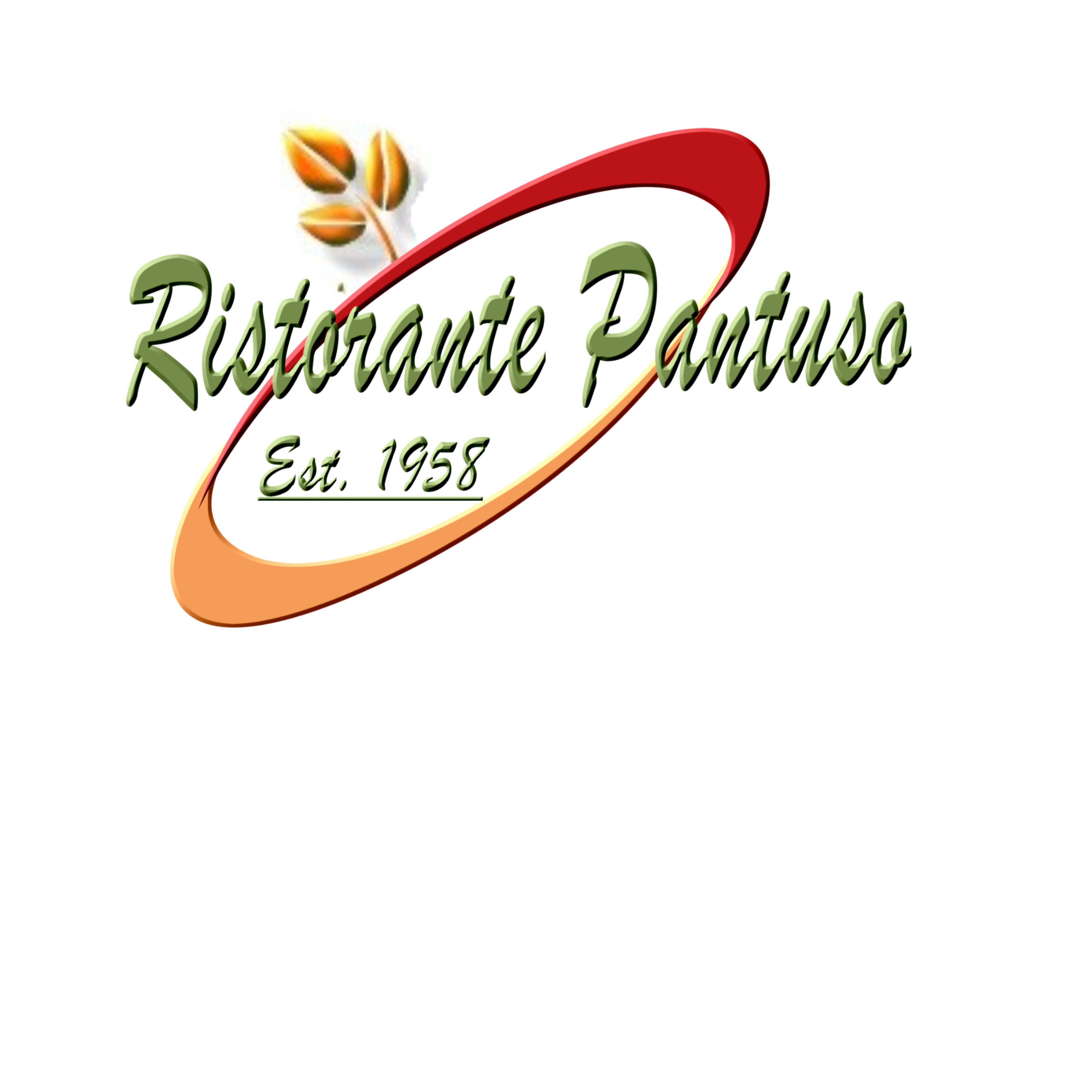 Lista Dei Vini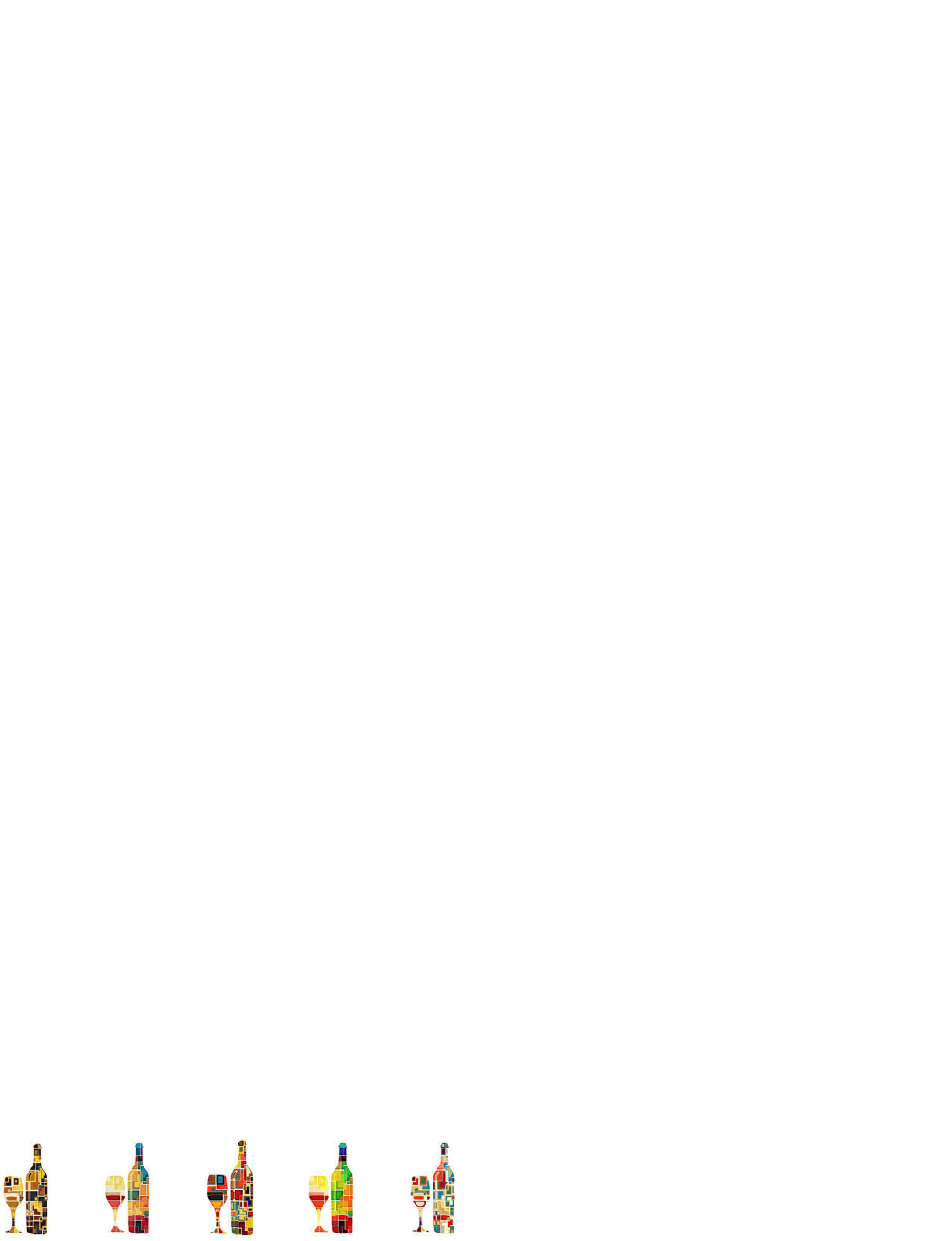 Local Red                                            Gls    BtlWhitewater Hill Pitbull Kisses	     15	   55+.50Red Fox Bella Palizzata	       	       14     51+.50Bookcliff Malbec			     14	    51+.50Two Rivers Cabernet Sauv            15	    55+.50Local White                                            Gls    BtlTalon Riesling			     11	    39Talon White Merlot		     11	    39Whitewater Hill Moscato 	     14	    51 +.25Restoration Chardonnay     	     15	    55+.50Sauvage Sparket		     11      39Italian Offerings                                          Gls      BtlMedici Ermete Lambrusco	    12	   42Ruffino Chianti Classico   	    14      51+.25Planeta La Segreta Il Rosso	    12     42     House Selections                                     GLS     ½ ltr       full ltr       Tiamo Barbera   	              7.25     18        36Tiamo Pinot Grigio	   7.25     18        36Cribari Chianti		   7.25     18	      36Wine Flights (4 choices) starting price 15Lista Dei ViniLocal Red                                            Gls    BtlWhitewater Hill Merlot		     15	   55+.50Red Fox Bella Palizzata	       	       14     51+.50Bookcliff Malbec			     14	    51+.50Two Rivers Cabernet Sauv            15	    55+.50Local White                                            Gls    BtlTalon Riesling			     11	    39Talon White Merlot		     11	    39Whitewater Hill Moscato 	     14	    51 +.25Restoration Chardonnay     	     15	    55+.50Italian Offerings                                          Gls      BtlMedici Ermete Lambrusco	    12	   42Ruffino Chianti Classico   	    14      51+.25Planeta La Segreta Il Rosso	    12     42     House Selections                                     GLS     ½ ltr       full ltr       Tiamo Barbera   	              7.25     18        36Tiamo Pinot Grigio	   7.25     18        36Cribari Chianti		   7.25     18	      36Wine Flights (4 choices) starting price 15